                                     BP COIFFURE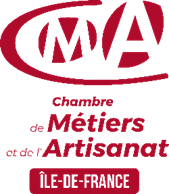                                                     Année 2023-2024Mademoiselle, Monsieur,Vous suivrez à la rentrée une formation en BP COIFFURE de la Chambre de Métiers et de l’Artisanat de la Seine-Saint-Denis. Nous vous remercions, vous et votre entreprise pour votre confiance. Vous bénéficierez de l’expertise et de l’expérience de professionnels de la coiffure, formateurs internes, externes et interventions de professionnels. Pour votre formation en coiffure, le détail de votre équipement est indiqué ci-après. Il est obligatoire au bon déroulement de votre formation. Il vous est donc demandé d'acquérir ce matériel dès la rentrée. Il comprend :la méthode pédagogique PIVOT POINT+ un livre de technologie qui sera utilisée tout au long de votre formation lors des cours de pratique professionnelle votre matériel professionnel votre tenue professionnelle1/La méthode pédagogique «NOVACOIFF Pivot Point» Prix 513.99€Le PACK comprend : - manuel d’apprentissage,  - un accès aux contenus pédagogiques en ligne (vidéo)- 4 têtes d’apprentissage- un livre de technologieVous trouverez le bon de commande joint, un seul fournisseur possible.  2/Le matériel professionnel La liste du matériel professionnel obligatoire est jointe au présent document. Il est possible de vous équiper auprès du fournisseur de votre choix. Andrex : Materiel : Prix : ???€CosmeticoiffBeauté : Matériel : Prix : ?Novacoiff : Materiel : Prix : 151.22€Vous trouverez le bon de commande joint. 3/La tenue professionnelle La tenue professionnelle utilisée en atelier est un tablier noir fournis dans le colis matériel.Un forfait 1er équipement éligible à l’aide (matériel + têtes) vous permettra de cofinancer vos dépenses, nous vous demandons de conserver précieusement les factures d’achat à vos nom et prénom. Elles vous seront demandées avec un RIB également à votre Nom, Prénom.  Liste du matériel professionnelBlaireau	1Porte blaireau	1Bol barbier diamètre 7cm	1Pierre d'Alun	1Savon à barbe	1Allumettes hémostatiques - boite de 20	1Rasoir avec 10 lames	1Essuie-rasoir	1PACK CHIGNON : Jarres à chignons 4 types  bronze : épingles  neiges,  épingles  à chignon,  pinces ondulées courtes, pinces onduléesPack 3 élastiques crochets : noir x1 I marron x1  I blond x1. Sachet petits élastiques transparents.Filet châtain x2Brosse de lissage à chignon 3 rangs 	1 Crépon à pression long blond 45x200.  Crépon boule châtain 105x50Lisseur EÔL Black/Gold	1Rollers bleu court par x10 diamètre14	2Rollers orange court x10 - diamètre16	2Tablier Coloration Logo CMA 93	1Pour ce matériel professionnel, nous vous proposons différents points de vente possibles. Vous pouvez vous fournir auprès d’un de ces trois fournisseurs, ou d’un autre. Une question ?Contactez Mme MOREL par email anne-marie.morel@cma-idf.fr ou téléphone 06.27.28.92.49Novacoiff168 Bd des Pas Enchantés44230 Saint Sébastien sur Loireeducation@novacoiff.fr  Commande par correspondanceNovacoiff168 Bd des Pas Enchantés44230 Saint Sébastien sur Loireeducation@novacoiff.fr  Commande par correspondanceAndrex  Paris12/16/18 Passage de l’industrie75010 Paris01 48 24 59 84Cosmeticoiff beauty30 bd Jean Moulin93190 Livry Gargan01 43 01 82 02